Меры пожарной безопасности в жилых домах Основные требования Запрещается: 
Оставлять без присмотра включённые приборы; 
Пользоваться неисправными или сломанными приборами; 
Перегружать сеть (включать в одновременно несколько мощных приборов в одну розетку); 
Использовать светильники без плафонов; 
Пользоваться источниками открытого огня; 
Хранить в квартирах и жилых домах газовые баллоны, канистры с легко воспламеняющимися жидкостями; 
Заваливать пути эвакуации; 
Устраивать на лестничных пролетах кладовки, чуланы. Хранить вещи, мебель; 
Огонь — это стихия не имеющая жалости, уничтожающая все и всех на своем пути. Пренебрежения правилами пожарной безопасности приводят к большим бедам это и потеря имущества, крыши над головой, а также огромная опасность жизни и здоровью человека, как от самого огня, так и от продуктов горения.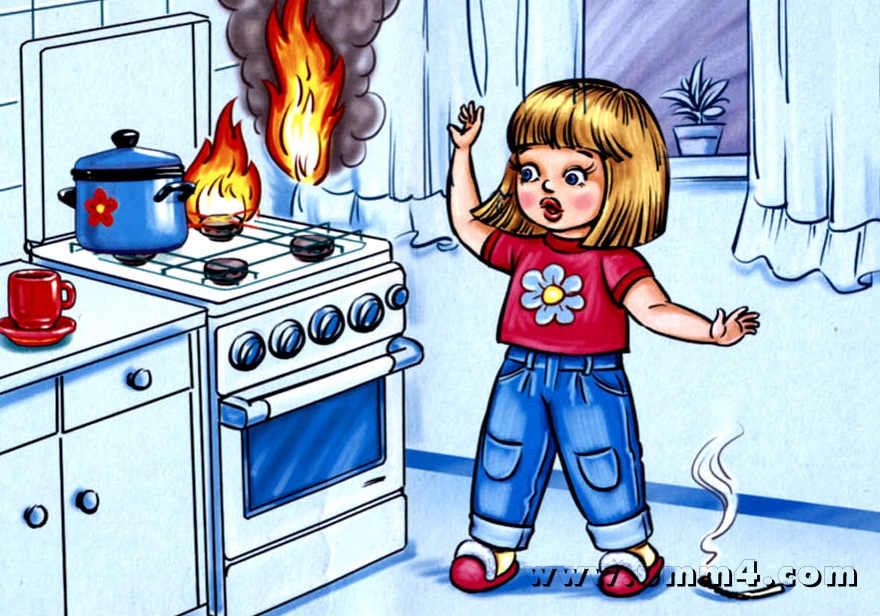 